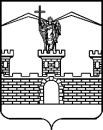 АДМИНИСТРАЦИЯ ЛАБИНСКОГО ГОРОДСКОГО ПОСЕЛЕНИЯЛАБИНСКОГО РАЙОНАП О С Т А Н О В Л Е Н И Еот 20.02.2017								                                        № 164г.ЛабинскОб утверждении Порядка представления сведений об адресах сайтов и (или) страниц сайтов в информационно-телекоммуникационной сети «Интернет», на которых гражданин, претендующий на замещение должности муниципальной службы Лабинского городского поселения, муниципальный служащий Лабинского городского поселения размещали общедоступную информациюВ соответствии со статьёй 15.1 Федерального закона от 2 марта              2007 года № 25-ФЗ «О муниципальной службе в Российской Федерации», решением Совета Лабинского городского поселения Лабинского района                     от 27 ноября 2007 года № 179 «О муниципальной службе в Лабинском городском поселении Лабинского района», в целях соблюдения законодательства о муниципальной службе, п о с т а н о в л я ю:Утвердить Порядок представления сведений об адресах сайтов и (или) страниц сайтов в информационно-телекоммуникационной сети «Интернет»,          на которых гражданин, претендующий на замещение должности муниципальной службы Лабинского городского поселения, муниципальный служащий Лабинского городского поселения размещали общедоступную информацию, а также данные, позволяющие их идентифицировать, (прилагается).Отделу делопроизводства администрации (Переходько)                     настоящее постановление опубликовать на сайте «Лабинск-официальный» по адресу: http://лабинск-официальный.рф и разместить на официальном сайте администрации Лабинского городского поселения Лабинского района http://www.labinsk-city.ru в информационно-телекоммуникационной сети «Интернет».Контроль за выполнением настоящего постановления возложить на заместителя главы администрации Лабинского городского поселения Лабинского района А.А. Симирикова.Настоящее постановление вступает в силу со дня его официального опубликования.Исполняющий обязанности главы администрацииЛабинского городского поселения					             П.В. ДядюраПРИЛОЖЕНИЕ УТВЕРЖДЕНОпостановлением администрацииЛабинского городского поселенияЛабинского районаот 20.02.2017 № 164ПОРЯДОК
представления сведений об адресах сайтов и (или) страниц сайтов в информационно-телекоммуникационной сети «Интернет», на которых гражданин, претендующий на замещение должности муниципальной службы, муниципальный служащий размещали общедоступную информацию, а также данные, позволяющие их идентифицироватьНастоящий Порядок представления сведений об адресах сайтов и (или) страниц сайтов в информационно-телекоммуникационной сети «Интернет», на которых гражданин, претендующий на замещение должности муниципальной службы Лабинского городского поселения, муниципальный служащий Лабинского городского поселения размещали общедоступную информацию, а также данные, позволяющие их идентифицировать                      (далее - Порядок) разработан в соответствии со статьёй 15.1 Федерального закона от 2 марта 2007 года № 25-ФЗ «О муниципальной службе в Российской Федерации», с целью соблюдения законодательства о муниципальной службе.Сведения об адресах сайтов и (или) страниц сайтов в информационно-телекоммуникационной сети «Интернет», на которых гражданин, претендующий на замещение должности муниципальной службы Лабинского городского поселения, муниципальный служащий Лабинского городского поселения размещали общедоступную информацию, а также данные, позволяющие их идентифицировать, представителю нанимателя представляют:Гражданин, претендующий на замещение должности муниципальной службы Лабинского городского поселения, - при поступлении на службу за три календарных года, предшествующих году поступления на муниципальную службу;Муниципальный служащий Лабинского городского поселения - ежегодно за календарный год, предшествующий году представления указанной информации, за исключением случаев размещения общедоступной информации в рамках исполнения должностных обязанностей муниципального служащего.Сведения, указанные в пункте 2 настоящего Порядка, представляются гражданами, претендующими на замещение должности муниципальной службы Лабинского городского поселения, при поступлении на муниципальную службу (далее по тексту – граждане), а муниципальными служащими Лабинского городского поселения Лабинского района - не позднее 1 апреля года, следующего за отчетным, в кадровую службу представителя нанимателя (работодателя). Сведения, указанные в части 1 настоящей статьи, представляются по форме, установленной распоряжением Правительства Российской Федерации от 28 декабря 2016 года № 2867-р.Представлению подлежит информация о созданных гражданами либо муниципальными служащими страницах на сайтах знакомств, форумах, блогах, досках объявлений, социальных сетях («Одноклассники», «Вконтакте», «Фэйсбук», «Инстаграм», «Твиттер», «Телеграмм» и др.), об аккаунтах (каналах) в Youtubу.com, а также об иных страницах, позволяющих идентифицировать их содержание с личностью муниципального служащего (либо гражданина).В случае, если муниципальный служащий Лабинского городского поселения Лабинского района (гражданин) не размещал за отчётный период общедоступную информацию в информационно-телекоммуникационной сети «Интернет», а также данные, позволяющие его идентифицировать, он отчитывается по форме согласно приложению № 1 к настоящему Порядку.По решению представителя нанимателя уполномоченные им муниципальные служащие осуществляют обработку общедоступной информации, размещенной претендентами на замещение должности муниципальной службы и муниципальными служащими в информационно-телекоммуникационной сети «Интернет», а также проверку достоверности и полноты сведений, предусмотренных пунктом 2 настоящего Порядка.ПРИЛОЖЕНИЕ к Порядку представления сведений об адресах сайтов и (или) страниц сайтов в информационно-телекоммуникационной сети «Интернет», на которых гражданин, претендующий на замещение должности муниципальной службы Лабинского городского поселения, муниципальный служащий Лабинского городского поселения размещали общедоступную информацию, а также данные, позволяющие их идентифицироватьСВЕДЕНИЯоб адресах сайтов и (или) страниц сайтов в информационно-телекоммуникационной сети «Интернет», на которых муниципальным служащим Лабинского городского поселения, гражданином, претендующим на замещение должности муниципальной службы Лабинского городского поселения, размещались общедоступная информация, а также данные,позволяющие его идентифицироватьсообщаю, что не размещал общедоступную информацию, а также данные, позволяющие меня идентифицировать на сайтах и (или) страницах сайтов в  информационно-телекоммуникационной сети «Интернет» за отчетный период с 1 января 20__ г. по 31 декабря 20__ г.  Достоверность настоящих сведений подтверждаю."__" __________ 20__ г. ___              _______________________________(подпись муниципального служащего, гражданина, претендующего на замещение должности муниципальной службы Лабинского городского поселения)_________________________________________________________________(Ф.И.О. и подпись лица, принявшего сведения)Заместитель главы администрации А.А. СимириковЯ,(фамилия, имя, отчество, дата рождения,(фамилия, имя, отчество, дата рождения,серия и номер паспорта, дата выдачи и орган, выдавший паспорт,серия и номер паспорта, дата выдачи и орган, выдавший паспорт,должность, замещаемая муниципальным служащим, или должность, должность, замещаемая муниципальным служащим, или должность, на замещение которой претендует гражданин)на замещение которой претендует гражданин)Заместитель главы администрации А.А. Симириков